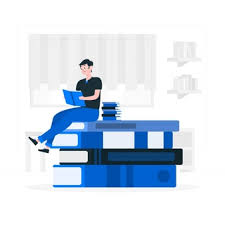 KĄCIK CZYTELNICZY - spotkanie czwarteDrodzy Uczniowie!!!  Zapraszam Was drogie dzieci do wysłuchania kolejnej bajki. Poznajcie Terenię małą dziewczynkę, która uwielbiała czytać. Każdą wolną chwilę spędzała z książką w ręku. Dziewczynka czytając różne baśnie, bajki, opowiadania i magiczne historie przenosiła się w wymarzony świat wyobraźni. Pewnego razu spotkała małego …ANGLICZEK  (czas 30:25) Kliknij tutajKolejna propozycja to wysłuchanie słuchowiska „Psotny duszek w starym dworze”Cz. 1 (Czas 25: 11) Kliknij tutajCz. 2 (Czas 35: 05) Kliknij tutajCz. 3 (Czas 32: 05) Kliknij tutajCo można robić w czasie słuchania bajek? To zależy od Was drogie dzieci.Proponuję:– zamknąć oczy i wyobrazić sobie to wszystko, co słyszycie– narysować jakąś postać lub historię z wysłuchanej bajki– posprzątać (tam gdzie jest bałagan) np. w szufladzie, na półce, na swoim biurku– posegregować skarpetki lub pomóc w inny sposób rodzicom– albo … (coś na pewno wymyślicie)!Pozdrawiam Was mocno!!!     
Nauczycielka z Waszej biblioteki:)